Информационное сообщение о предоставлении земельного участкаМинистерство имущественных отношений и архитектуры Ульяновской области, руководствуясь ст. 39.18 Земельного кодекса Российской Федерации, извещает о приеме заявлений о предоставлении в аренду земельного участка с кадастровым номером 73:19:071601:535, площадью 1500 кв.м, вид разрешенного использования - индивидуальные жилые дома, цель предоставления земельного участка – для индивидуального жилищного строительства, местоположение: Ульяновская область,             г. Ульяновск, р-н Засвияжский, с. Арское, северо-восточнее д. 1А по ул. Цветочной (земельный участок расположен в границах следующих подзон приаэродромной территории аэродрома «Ульяновск (Баратаевка)»: 3 подзона сектор 1 высота ограничительной поверхности, м. 286,94, 4 подзона сектор 19 высота ограничительной поверхности, м. 211,11 – 215,47,                         6 подзона; земельный участок частично расположен в границах охранной зоны электросетевого комплекса №36 напряжением           10-0,4 кВ ВЛ-10 кВ №6 от п/ст 110/10 Отрада. Ограничения в использовании предусмотрены ст. 56, 56.1 Земельного кодекса Российской Федерации).Граждане, заинтересованные в предоставлении земельного участка, в течение тридцати дней со дня опубликования и размещения извещения могут подавать в письменной форме заявления о намерении участвовать в аукционе по предоставлению земельного участка.Дата окончания приема заявлений – 16.05.2022. Заявление о намерении участвовать в аукционе подается лично ежедневно с 09.00 до 13.00 часов, кроме субботы, воскресенья и праздничных дней или почтовым отправлением в адрес ОГКУ «Региональный земельно-имущественный информационный центр» по адресу: Ульяновская область, г. Ульяновск, улица Спасская, д.8, 3 этаж, каб.315.Лицо, подающее заявление о намерении приобретения прав на земельный участок, предъявляет документ, подтверждающий личность заявителя, а в случае обращения представителя физического лица – документ, подтверждающий полномочия представителя физического лица в соответствии с законодательством Российской Федерации. В случае направления заявления о намерении приобретения права на земельный участок посредством почтовой связи на бумажном носителе к такому заявлению прилагается копия документа, подтверждающего личность заявителя, а в случае направления такого заявления представителем физического лица – копия документа, подтверждающего полномочия представителя физического лица в соответствии с законодательством Российской Федерации. 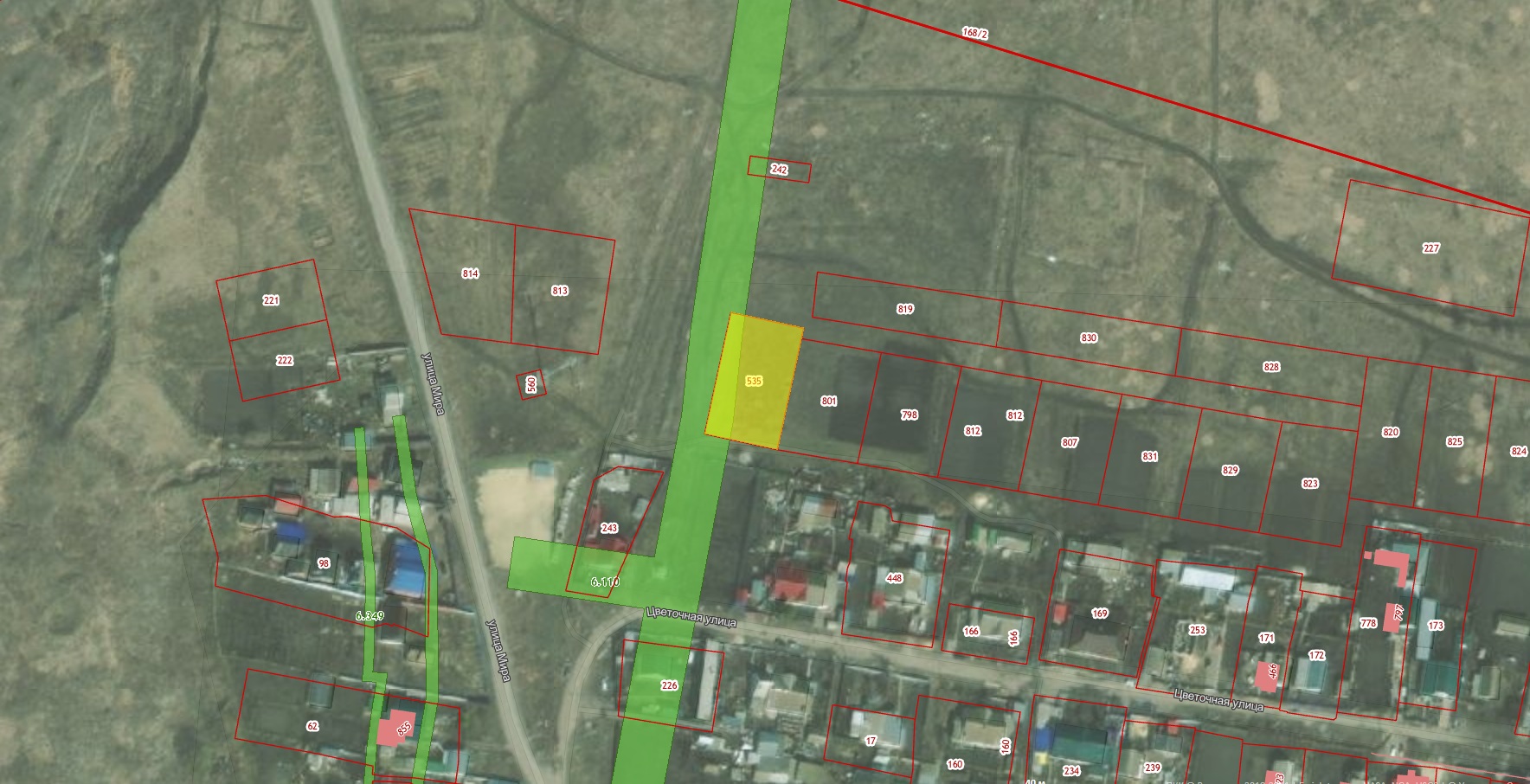 